Гастроли КОЖУРЛИНСКОГО СКЦ в Чёрном Мысуучастие в концерте посвященном дню села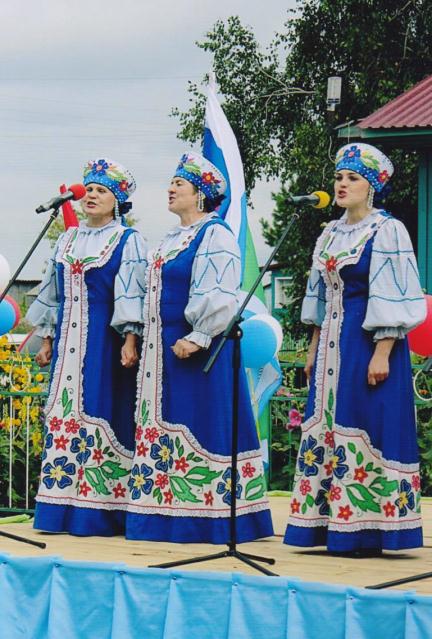 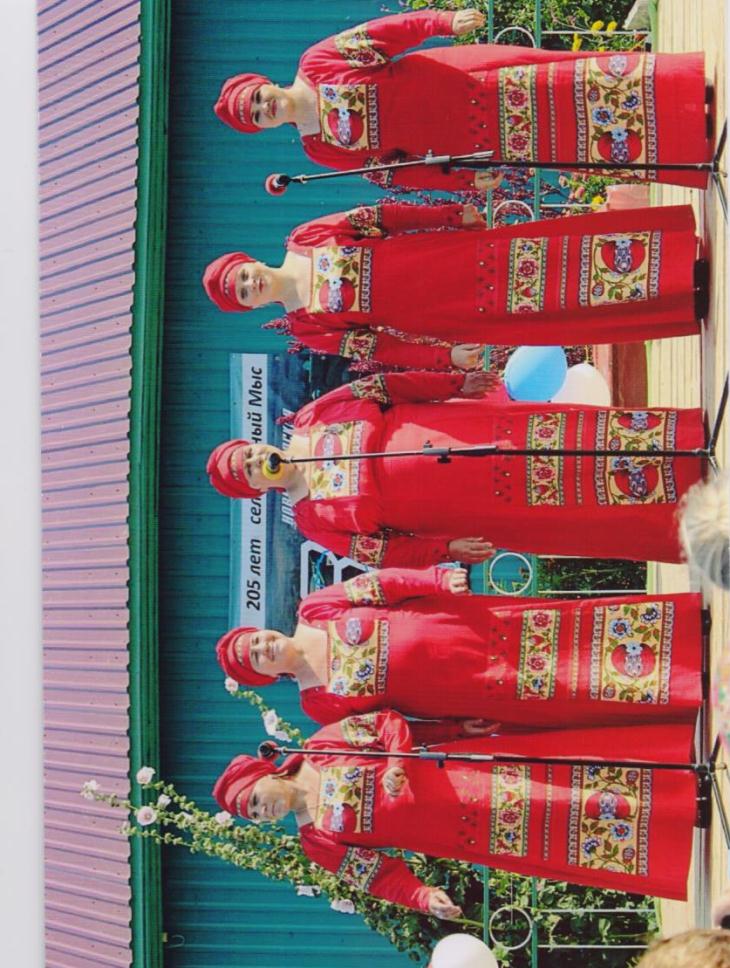 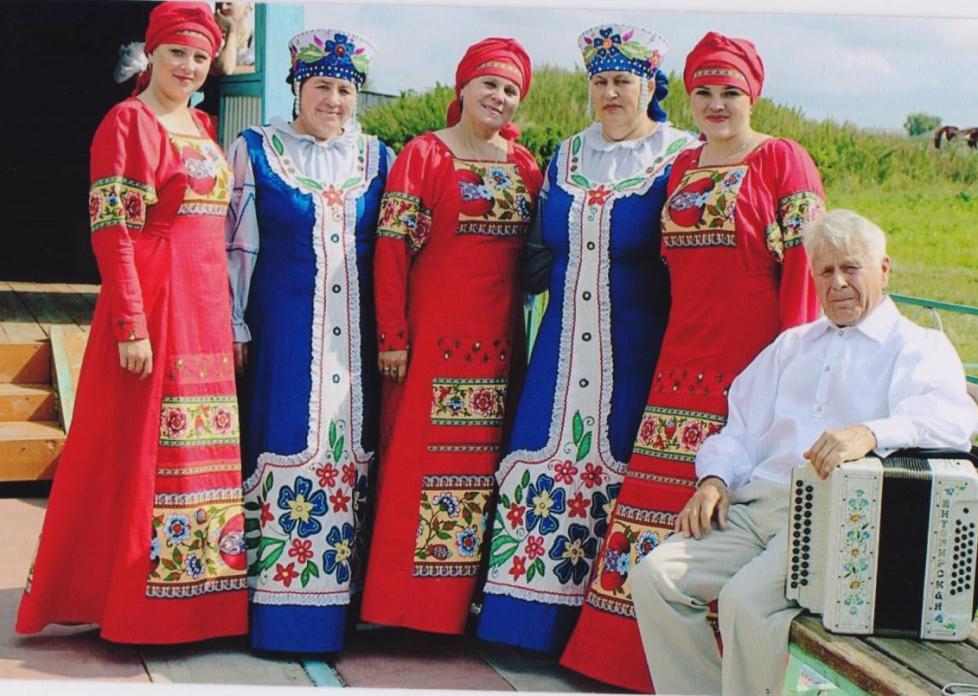 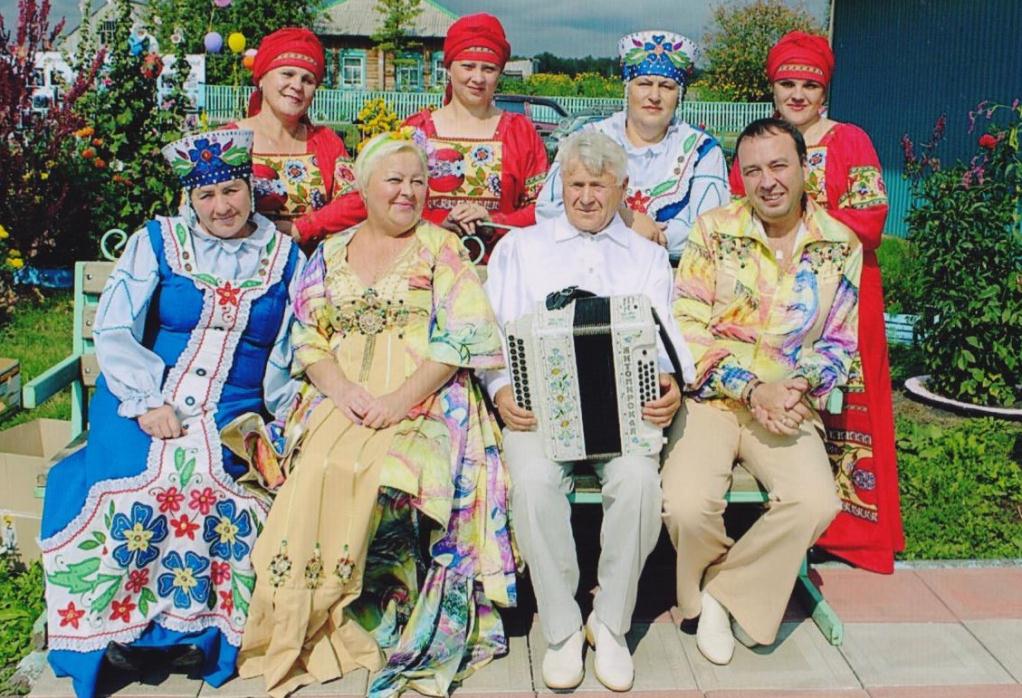 